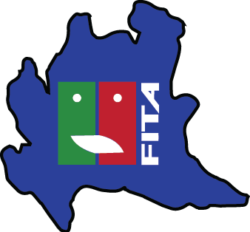 DOMANDA DI PARTECIPAZIONE (da compilare, firmare e inviare via mail al seguente indirizzo: lombardia@fitateatro.it)A: Comitato regionale lombardo della Federazione Italiana Teatro AmatoriOGGETTO: Richiesta di partecipazione alla prima edizione della rassegna“A tempo di Musical”Il/La sottoscritto/aCognome……………………..………………….... Nome……………………….……………..…....data di nascita…………………………..………… luogo di nascita………………………….…...CF………………………………………………………………………………………………………..telefono/cellulare………………………………………………………………………….………..…..email…………………………………………………………………………………………….…..…..in qualità di Presidente dell’Associazione………………………………………………….….…….chiede di partecipare alla prima edizione della rassegna “A tempo di Musical”MANIFESTAla propria intenzione a partecipare alla suddetta competizione e chiede di concorrere con lo spettacolo………………………………………………………………………………………………………………………………………………………………………………………………………………………………………………………………………………………………………………………..Regia di: ………………………………………………………………………………………………Conferma di aver inviato, contestualmente all'allegato nr.1 e 2, e secondo le modalità previste dal bando stesso, il video-trailer dello spettacolo con cui intende partecipare per poter concorrere alle fasi eliminatorie e di selezione. Conferma inoltre di aver letto, compreso e accettato quanto espresso nel bando ufficiale della rassegna "A tempo di Musical".DATA…………………………………...LUOGO…………………………………FIRMA…………………………………..